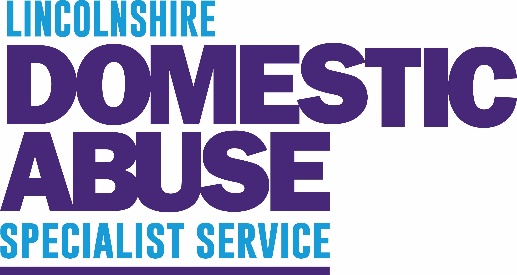 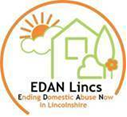 If you are a professional wanting to make a referral to LDASS for a client, you can make this by visiting LDASS website I'm a professional wanting to make a referral to LDASSOr By clicking on the professional referral link below:https://phoenix.ecdesk.org/forms/pu...ce-ldass-professional-referral-form